ALL INDIA SURVEY ON HIGHER EDUCATIONDATA CAPTURE FORMAT - II COLLEGES / INSTITUTIONSAFFILIATED/ RECOGNISED BY THE UNIVERSITYYEAR:  2016 - 2017As on 30th September 2016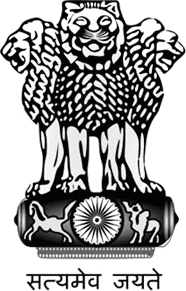 Ministry of Human Resource Development Department of Higher EducationNew Delhi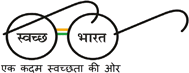 BLOCK 2A: BASIC INFORMATION	Help*Name of the College / Institution.(i) *Postal Address Line 1:Postal Address Line 2:City:*State:*District:*Pin Code:Web site:Total Area [In acre]:Total Constructed area [In sq m]:Year of EstablishmentCollege Contact Details(i) *Name of Principal:*Contact No:E-mail id:(i) *Name of College Nodal Officer for AISHE:*Designation:*Telephone No: (with STD code)Mobile:*E-mail id:(i) *Name of University to which Affiliated:Name of other Universities to which Affiliated:*The Statutory body through which recognized:In case of Others, please specifyYear of Affiliation with University:*(i) Location of the College/ Institution :Rural    Urban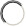 (ii) Block/City/TownGeographical referencing:[Values must contain minimumof 5 digits after the decimal point ]*Type of College/ Institution:*Whether College is Autonomous :Latitude (in degree) [Range: 6 - 38]Yes	    NoLongitude (in degree) [Range: 68 - 98]Help*Management of College/ Institution:*(i) Is it a Specialized College/ Institution :   Yes	No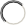 If Yes, then select any one:	In case of Others, please specifyWhether the college is running only diploma level course(s) :If Yes, then select any one type:   Yes	No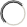 *Is it Evening College/Institution:	    Yes	No*Whether the College/Institution is exclusively meant for girls:	   Yes	No(i) *Staff Quarter  Available	   Yes	Noii) If Yes,(i)  *Does the College / Institute has Student Hostel	Yes	    No(ii) If Yes, Number of HostelBLOCK 2B: DETAILS OF PROGRAMMES OFFERED BY THE COLLEGEHelpList of Faculty & Departments1	Faculty Name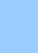 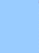 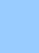 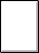 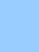 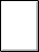 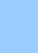 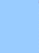 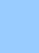 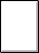 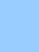 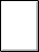 * The field is disabled, no entry is requiredRegular Program Details [All programmes in which students are enrolled in the Institution are to be listed]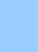 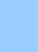 FacultyDepartmentLevelName of the ProgrammeDiscipline/ SubjectBroad Discipline Group CategoryBroad Discipline Group NameIntake AdmissionCriterionCourse DurationYear MonthTypeExamination SystemStatutory Body through which approvedUniversity through which approvedPost GraduaM.A.-Master ENGLISHUnder GraduB.Sc.-Bache BOTANYEducation ScienceEducation	20Science	38University 2University 30	General0	GeneralSemester SemesterUniversity G Calicut Unive University G Calicut UniveUnder GraduB.A.-BacheloMALAYALAMArtsArts42	University 30	GeneralSemesterUniversity G Calicut UniveUnder GraduB.Sc.-Bache MATHSScienceScience	42University 30	GeneralSemesterUniversity G Calicut UnivePost GraduaM.Com.-MasCOMMERCECommerceCommerce 22University 20	GeneralSemesterUniversity G Calicut UniveUnder GraduB.Sc.-Bache PHYSICSScienceScience	44University 30	GeneralSemesterUniversity G Calicut UniveUnder GraduB.A.-BacheloECONOMIC ArtsUnder GraduB.Com.-BachCOMMERCECommerceArts	63Commerce	63University 3University 30	General0	GeneralSemester SemesterUniversity G Calicut Unive University G Calicut UniveUnder GraduB.A.-BacheloENGLISHArtsArts36	University 30	GeneralSemesterUniversity G Calicut Unive+   -	Post GraduaM.A.-Master ECONOMIC EducationEducation	21University 20	GeneralSemesterUniversity G Calicut UniveBLOCK 2C:	STAFF INFORMATION	Help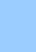 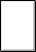 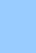 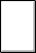 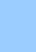 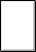 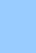 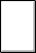 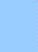 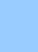 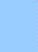 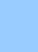 Login into AISHE web application (http://aishe.gov.in/) with your User ID and Password.Select "Form Management" from left side menu and go to "Upload DCF" tab.Browse the completed form and click the "Upload DCF" button.Message "Form Uploaded Successfully" will be displayed on the screen.Sl.NO.Name of HostelHostel TypeIntake CapacityNo. of Students Residing1SNGCGirls Hostel5050Sl.no.Name of the Departments-------1HINDI-------2ARABIC-------3ENGLISH-------4physical education-------5COMMERCE-------6ZOOLOGY-------7STATISTICS-8PHYSICS-9ELECTRONICS-10CHEMISTRY-11BOTANY-12ECONOMICS-13MALAYALAM-14POLITICS-15HISTORY-16SANSKRIT-17JOURNALISM+-18MATHEMATICSNote:PWD	= Persons with DisabilityOther Minority	= Christians, Sikhs, Buddhists, Zorastrians (Parsis) and JainsTEACHING STAFFFrom the current survey onwards, a format named Teacher Information Format (TIF) has been designed to collect the data on each teacher employed/ engaged with the institution. Kindly download TIF under “Download e-Forms” link after logging-in to AISHE and attach filed-in TIF in Block 2(I).NON TEACHING STAFFNote:PWD	= Persons with DisabilityOther Minority	= Christians, Sikhs, Buddhists, Zorastrians (Parsis) and JainsTEACHING STAFFFrom the current survey onwards, a format named Teacher Information Format (TIF) has been designed to collect the data on each teacher employed/ engaged with the institution. Kindly download TIF under “Download e-Forms” link after logging-in to AISHE and attach filed-in TIF in Block 2(I).NON TEACHING STAFFNote:PWD	= Persons with DisabilityOther Minority	= Christians, Sikhs, Buddhists, Zorastrians (Parsis) and JainsTEACHING STAFFFrom the current survey onwards, a format named Teacher Information Format (TIF) has been designed to collect the data on each teacher employed/ engaged with the institution. Kindly download TIF under “Download e-Forms” link after logging-in to AISHE and attach filed-in TIF in Block 2(I).NON TEACHING STAFFNote:PWD	= Persons with DisabilityOther Minority	= Christians, Sikhs, Buddhists, Zorastrians (Parsis) and JainsTEACHING STAFFFrom the current survey onwards, a format named Teacher Information Format (TIF) has been designed to collect the data on each teacher employed/ engaged with the institution. Kindly download TIF under “Download e-Forms” link after logging-in to AISHE and attach filed-in TIF in Block 2(I).NON TEACHING STAFFNote:PWD	= Persons with DisabilityOther Minority	= Christians, Sikhs, Buddhists, Zorastrians (Parsis) and JainsTEACHING STAFFFrom the current survey onwards, a format named Teacher Information Format (TIF) has been designed to collect the data on each teacher employed/ engaged with the institution. Kindly download TIF under “Download e-Forms” link after logging-in to AISHE and attach filed-in TIF in Block 2(I).NON TEACHING STAFFNote:PWD	= Persons with DisabilityOther Minority	= Christians, Sikhs, Buddhists, Zorastrians (Parsis) and JainsTEACHING STAFFFrom the current survey onwards, a format named Teacher Information Format (TIF) has been designed to collect the data on each teacher employed/ engaged with the institution. Kindly download TIF under “Download e-Forms” link after logging-in to AISHE and attach filed-in TIF in Block 2(I).NON TEACHING STAFFNote:PWD	= Persons with DisabilityOther Minority	= Christians, Sikhs, Buddhists, Zorastrians (Parsis) and JainsTEACHING STAFFFrom the current survey onwards, a format named Teacher Information Format (TIF) has been designed to collect the data on each teacher employed/ engaged with the institution. Kindly download TIF under “Download e-Forms” link after logging-in to AISHE and attach filed-in TIF in Block 2(I).NON TEACHING STAFFNote:PWD	= Persons with DisabilityOther Minority	= Christians, Sikhs, Buddhists, Zorastrians (Parsis) and JainsTEACHING STAFFFrom the current survey onwards, a format named Teacher Information Format (TIF) has been designed to collect the data on each teacher employed/ engaged with the institution. Kindly download TIF under “Download e-Forms” link after logging-in to AISHE and attach filed-in TIF in Block 2(I).NON TEACHING STAFFNote:PWD	= Persons with DisabilityOther Minority	= Christians, Sikhs, Buddhists, Zorastrians (Parsis) and JainsTEACHING STAFFFrom the current survey onwards, a format named Teacher Information Format (TIF) has been designed to collect the data on each teacher employed/ engaged with the institution. Kindly download TIF under “Download e-Forms” link after logging-in to AISHE and attach filed-in TIF in Block 2(I).NON TEACHING STAFFNote:PWD	= Persons with DisabilityOther Minority	= Christians, Sikhs, Buddhists, Zorastrians (Parsis) and JainsTEACHING STAFFFrom the current survey onwards, a format named Teacher Information Format (TIF) has been designed to collect the data on each teacher employed/ engaged with the institution. Kindly download TIF under “Download e-Forms” link after logging-in to AISHE and attach filed-in TIF in Block 2(I).NON TEACHING STAFFNote:PWD	= Persons with DisabilityOther Minority	= Christians, Sikhs, Buddhists, Zorastrians (Parsis) and JainsTEACHING STAFFFrom the current survey onwards, a format named Teacher Information Format (TIF) has been designed to collect the data on each teacher employed/ engaged with the institution. Kindly download TIF under “Download e-Forms” link after logging-in to AISHE and attach filed-in TIF in Block 2(I).NON TEACHING STAFFNote:PWD	= Persons with DisabilityOther Minority	= Christians, Sikhs, Buddhists, Zorastrians (Parsis) and JainsTEACHING STAFFFrom the current survey onwards, a format named Teacher Information Format (TIF) has been designed to collect the data on each teacher employed/ engaged with the institution. Kindly download TIF under “Download e-Forms” link after logging-in to AISHE and attach filed-in TIF in Block 2(I).NON TEACHING STAFFNote:PWD	= Persons with DisabilityOther Minority	= Christians, Sikhs, Buddhists, Zorastrians (Parsis) and JainsTEACHING STAFFFrom the current survey onwards, a format named Teacher Information Format (TIF) has been designed to collect the data on each teacher employed/ engaged with the institution. Kindly download TIF under “Download e-Forms” link after logging-in to AISHE and attach filed-in TIF in Block 2(I).NON TEACHING STAFFNote:PWD	= Persons with DisabilityOther Minority	= Christians, Sikhs, Buddhists, Zorastrians (Parsis) and JainsTEACHING STAFFFrom the current survey onwards, a format named Teacher Information Format (TIF) has been designed to collect the data on each teacher employed/ engaged with the institution. Kindly download TIF under “Download e-Forms” link after logging-in to AISHE and attach filed-in TIF in Block 2(I).NON TEACHING STAFFNote:PWD	= Persons with DisabilityOther Minority	= Christians, Sikhs, Buddhists, Zorastrians (Parsis) and JainsTEACHING STAFFFrom the current survey onwards, a format named Teacher Information Format (TIF) has been designed to collect the data on each teacher employed/ engaged with the institution. Kindly download TIF under “Download e-Forms” link after logging-in to AISHE and attach filed-in TIF in Block 2(I).NON TEACHING STAFFNote:PWD	= Persons with DisabilityOther Minority	= Christians, Sikhs, Buddhists, Zorastrians (Parsis) and JainsTEACHING STAFFFrom the current survey onwards, a format named Teacher Information Format (TIF) has been designed to collect the data on each teacher employed/ engaged with the institution. Kindly download TIF under “Download e-Forms” link after logging-in to AISHE and attach filed-in TIF in Block 2(I).NON TEACHING STAFF---Staff TypeGroupSanctioned StrengthTypeNumber in PositionNumber in PositionNumber in PositionNumber in PositionNumber in PositionNumber in PositionNumber in PositionNumber in PositionNumber in PositionNumber in PositionRemarks---Staff TypeGroupSanctioned StrengthTypeGeneral CategoryGeneral CategoryScheduled Caste(SC)Scheduled Caste(SC)Scheduled Tribe(ST)Scheduled Tribe(ST)OtherBackward Classes(OBC)OtherBackward Classes(OBC)TotalTotalRemarks---Staff TypeGroupSanctioned StrengthTypeTotalFemaleTotalFemaleTotalFemaleTotalFemaleTotalFemaleRemarks---Non Teaching Staff Excluding Lib &Group BTotal000000110110---Non Teaching Staff Excluding Lib &Group BPWD(out of Total)0000000000---Non Teaching Staff Excluding Lib &Group BMuslim Minority (out of Total)0000000000---Non Teaching Staff Excluding Lib &Group BOther Minority (out of Total)0000000000---Library StaffGroup BTotal0000001010---Library StaffGroup BPWD(out of Total)0000000000---Library StaffGroup BMuslim Minority (out of Total)0000000000---Library StaffGroup BOther Minority (out of Total)0000000000---Non Teaching Staff Excluding Lib &Group CTotal0000003131---Non Teaching Staff Excluding Lib &Group CPWD(out of Total)0000000000---Non Teaching Staff Excluding Lib &Group CMuslim Minority (out of Total)0000000000---Non Teaching Staff Excluding Lib &Group COther Minority (out of Total)0000000000-Physical Education StaffPhysical Education StaffPhysical Education StaffGroup DGroup DTotalTotal0000000000011111111-Physical Education StaffPhysical Education StaffPhysical Education StaffGroup DGroup DPWD(out of Total)PWD(out of Total)0000000000000000000-Physical Education StaffPhysical Education StaffPhysical Education StaffGroup DGroup DMuslim Minority (out of Total)Muslim Minority (out of Total)0000000000000000000-Physical Education StaffPhysical Education StaffPhysical Education StaffGroup DGroup DOther Minority (out of Total)Other Minority (out of Total)0000000000000000000-Non Teaching Staff Excluding Lib &Non Teaching Staff Excluding Lib &Non Teaching Staff Excluding Lib &Group DGroup DTotalTotal0000000000033223322-Non Teaching Staff Excluding Lib &Non Teaching Staff Excluding Lib &Non Teaching Staff Excluding Lib &Group DGroup DPWD(out of Total)PWD(out of Total)0000000000000000000+	-Non Teaching Staff Excluding Lib &Non Teaching Staff Excluding Lib &Non Teaching Staff Excluding Lib &Group DGroup DPWD(out of Total)PWD(out of Total)0000000000000000000+	-Non Teaching Staff Excluding Lib &Non Teaching Staff Excluding Lib &Non Teaching Staff Excluding Lib &Group DGroup DMuslim Minority (out of Total)Muslim Minority (out of Total)0000000000000000000Non Teaching Staff Excluding Lib &Non Teaching Staff Excluding Lib &Non Teaching Staff Excluding Lib &Group DGroup DMuslim Minority (out of Total)Muslim Minority (out of Total)0000000000000000000Non Teaching Staff Excluding Lib &Non Teaching Staff Excluding Lib &Non Teaching Staff Excluding Lib &Group DGroup DOther Minority (out of Total)Other Minority (out of Total)0000000000000000000BLOCK 2D: NUMBER OF STUDENTS ENROLLED IN THE COLLEGE / INSTITUTION	HelpNote:PWD	=	Persons with DisabilityOther Minority =	Christians, Sikhs, Buddhists, Zorastrians (Parsis) and JainsRegular CourseFaculty	DepartmentBLOCK 2D: NUMBER OF STUDENTS ENROLLED IN THE COLLEGE / INSTITUTION	HelpNote:PWD	=	Persons with DisabilityOther Minority =	Christians, Sikhs, Buddhists, Zorastrians (Parsis) and JainsRegular CourseFaculty	DepartmentBLOCK 2D: NUMBER OF STUDENTS ENROLLED IN THE COLLEGE / INSTITUTION	HelpNote:PWD	=	Persons with DisabilityOther Minority =	Christians, Sikhs, Buddhists, Zorastrians (Parsis) and JainsRegular CourseFaculty	DepartmentBLOCK 2D: NUMBER OF STUDENTS ENROLLED IN THE COLLEGE / INSTITUTION	HelpNote:PWD	=	Persons with DisabilityOther Minority =	Christians, Sikhs, Buddhists, Zorastrians (Parsis) and JainsRegular CourseFaculty	DepartmentBLOCK 2D: NUMBER OF STUDENTS ENROLLED IN THE COLLEGE / INSTITUTION	HelpNote:PWD	=	Persons with DisabilityOther Minority =	Christians, Sikhs, Buddhists, Zorastrians (Parsis) and JainsRegular CourseFaculty	DepartmentBLOCK 2D: NUMBER OF STUDENTS ENROLLED IN THE COLLEGE / INSTITUTION	HelpNote:PWD	=	Persons with DisabilityOther Minority =	Christians, Sikhs, Buddhists, Zorastrians (Parsis) and JainsRegular CourseFaculty	DepartmentBLOCK 2D: NUMBER OF STUDENTS ENROLLED IN THE COLLEGE / INSTITUTION	HelpNote:PWD	=	Persons with DisabilityOther Minority =	Christians, Sikhs, Buddhists, Zorastrians (Parsis) and JainsRegular CourseFaculty	DepartmentBLOCK 2D: NUMBER OF STUDENTS ENROLLED IN THE COLLEGE / INSTITUTION	HelpNote:PWD	=	Persons with DisabilityOther Minority =	Christians, Sikhs, Buddhists, Zorastrians (Parsis) and JainsRegular CourseFaculty	DepartmentBLOCK 2D: NUMBER OF STUDENTS ENROLLED IN THE COLLEGE / INSTITUTION	HelpNote:PWD	=	Persons with DisabilityOther Minority =	Christians, Sikhs, Buddhists, Zorastrians (Parsis) and JainsRegular CourseFaculty	DepartmentBLOCK 2D: NUMBER OF STUDENTS ENROLLED IN THE COLLEGE / INSTITUTION	HelpNote:PWD	=	Persons with DisabilityOther Minority =	Christians, Sikhs, Buddhists, Zorastrians (Parsis) and JainsRegular CourseFaculty	DepartmentBLOCK 2D: NUMBER OF STUDENTS ENROLLED IN THE COLLEGE / INSTITUTION	HelpNote:PWD	=	Persons with DisabilityOther Minority =	Christians, Sikhs, Buddhists, Zorastrians (Parsis) and JainsRegular CourseFaculty	DepartmentBLOCK 2D: NUMBER OF STUDENTS ENROLLED IN THE COLLEGE / INSTITUTION	HelpNote:PWD	=	Persons with DisabilityOther Minority =	Christians, Sikhs, Buddhists, Zorastrians (Parsis) and JainsRegular CourseFaculty	DepartmentBLOCK 2D: NUMBER OF STUDENTS ENROLLED IN THE COLLEGE / INSTITUTION	HelpNote:PWD	=	Persons with DisabilityOther Minority =	Christians, Sikhs, Buddhists, Zorastrians (Parsis) and JainsRegular CourseFaculty	DepartmentBLOCK 2D: NUMBER OF STUDENTS ENROLLED IN THE COLLEGE / INSTITUTION	HelpNote:PWD	=	Persons with DisabilityOther Minority =	Christians, Sikhs, Buddhists, Zorastrians (Parsis) and JainsRegular CourseFaculty	DepartmentBLOCK 2D: NUMBER OF STUDENTS ENROLLED IN THE COLLEGE / INSTITUTION	HelpNote:PWD	=	Persons with DisabilityOther Minority =	Christians, Sikhs, Buddhists, Zorastrians (Parsis) and JainsRegular CourseFaculty	DepartmentBLOCK 2D: NUMBER OF STUDENTS ENROLLED IN THE COLLEGE / INSTITUTION	HelpNote:PWD	=	Persons with DisabilityOther Minority =	Christians, Sikhs, Buddhists, Zorastrians (Parsis) and JainsRegular CourseFaculty	DepartmentBLOCK 2D: NUMBER OF STUDENTS ENROLLED IN THE COLLEGE / INSTITUTION	HelpNote:PWD	=	Persons with DisabilityOther Minority =	Christians, Sikhs, Buddhists, Zorastrians (Parsis) and JainsRegular CourseFaculty	DepartmentBLOCK 2D: NUMBER OF STUDENTS ENROLLED IN THE COLLEGE / INSTITUTION	HelpNote:PWD	=	Persons with DisabilityOther Minority =	Christians, Sikhs, Buddhists, Zorastrians (Parsis) and JainsRegular CourseFaculty	DepartmentBLOCK 2D: NUMBER OF STUDENTS ENROLLED IN THE COLLEGE / INSTITUTION	HelpNote:PWD	=	Persons with DisabilityOther Minority =	Christians, Sikhs, Buddhists, Zorastrians (Parsis) and JainsRegular CourseFaculty	DepartmentBLOCK 2D: NUMBER OF STUDENTS ENROLLED IN THE COLLEGE / INSTITUTION	HelpNote:PWD	=	Persons with DisabilityOther Minority =	Christians, Sikhs, Buddhists, Zorastrians (Parsis) and JainsRegular CourseFaculty	DepartmentBLOCK 2D: NUMBER OF STUDENTS ENROLLED IN THE COLLEGE / INSTITUTION	HelpNote:PWD	=	Persons with DisabilityOther Minority =	Christians, Sikhs, Buddhists, Zorastrians (Parsis) and JainsRegular CourseFaculty	DepartmentBLOCK 2D: NUMBER OF STUDENTS ENROLLED IN THE COLLEGE / INSTITUTION	HelpNote:PWD	=	Persons with DisabilityOther Minority =	Christians, Sikhs, Buddhists, Zorastrians (Parsis) and JainsRegular CourseFaculty	DepartmentBLOCK 2D: NUMBER OF STUDENTS ENROLLED IN THE COLLEGE / INSTITUTION	HelpNote:PWD	=	Persons with DisabilityOther Minority =	Christians, Sikhs, Buddhists, Zorastrians (Parsis) and JainsRegular CourseFaculty	DepartmentBLOCK 2D: NUMBER OF STUDENTS ENROLLED IN THE COLLEGE / INSTITUTION	HelpNote:PWD	=	Persons with DisabilityOther Minority =	Christians, Sikhs, Buddhists, Zorastrians (Parsis) and JainsRegular CourseFaculty	DepartmentBLOCK 2D: NUMBER OF STUDENTS ENROLLED IN THE COLLEGE / INSTITUTION	HelpNote:PWD	=	Persons with DisabilityOther Minority =	Christians, Sikhs, Buddhists, Zorastrians (Parsis) and JainsRegular CourseFaculty	DepartmentBLOCK 2D: NUMBER OF STUDENTS ENROLLED IN THE COLLEGE / INSTITUTION	HelpNote:PWD	=	Persons with DisabilityOther Minority =	Christians, Sikhs, Buddhists, Zorastrians (Parsis) and JainsRegular CourseFaculty	DepartmentBLOCK 2D: NUMBER OF STUDENTS ENROLLED IN THE COLLEGE / INSTITUTION	HelpNote:PWD	=	Persons with DisabilityOther Minority =	Christians, Sikhs, Buddhists, Zorastrians (Parsis) and JainsRegular CourseFaculty	DepartmentBLOCK 2D: NUMBER OF STUDENTS ENROLLED IN THE COLLEGE / INSTITUTION	HelpNote:PWD	=	Persons with DisabilityOther Minority =	Christians, Sikhs, Buddhists, Zorastrians (Parsis) and JainsRegular CourseFaculty	DepartmentBLOCK 2D: NUMBER OF STUDENTS ENROLLED IN THE COLLEGE / INSTITUTION	HelpNote:PWD	=	Persons with DisabilityOther Minority =	Christians, Sikhs, Buddhists, Zorastrians (Parsis) and JainsRegular CourseFaculty	DepartmentBLOCK 2D: NUMBER OF STUDENTS ENROLLED IN THE COLLEGE / INSTITUTION	HelpNote:PWD	=	Persons with DisabilityOther Minority =	Christians, Sikhs, Buddhists, Zorastrians (Parsis) and JainsRegular CourseFaculty	DepartmentBLOCK 2D: NUMBER OF STUDENTS ENROLLED IN THE COLLEGE / INSTITUTION	HelpNote:PWD	=	Persons with DisabilityOther Minority =	Christians, Sikhs, Buddhists, Zorastrians (Parsis) and JainsRegular CourseFaculty	DepartmentLevelLevelProgrammeBroad Discipline Group NameBroad Discipline Group NameDiscipline / SubjectDiscipline / SubjectTypeTypeYearYearCategoryCategoryCategoryNumber of Students EnrolledNumber of Students EnrolledNumber of Students EnrolledNumber of Students EnrolledNumber of Students EnrolledNumber of Students EnrolledNumber of Students EnrolledNumber of Students EnrolledNumber of Students EnrolledNumber of Students EnrolledNumber of Students EnrolledNumber of Students EnrolledNumber of Students EnrolledNumber of Students EnrolledNumber of Students EnrolledNumber of Students EnrolledRemarksLevelLevelProgrammeBroad Discipline Group NameBroad Discipline Group NameDiscipline / SubjectDiscipline / SubjectTypeTypeYearYearCategoryCategoryCategoryGeneralGeneralSCSCSCSCSTSTSTOBCOBCOBCTotalTotalTotalTotalRemarksLevelLevelProgrammeBroad Discipline Group NameBroad Discipline Group NameDiscipline / SubjectDiscipline / SubjectTypeTypeYearYearCategoryCategoryCategoryTotalGirlsTotalTotalGirlsGirlsTotalTotalGirlsTotalGirlsGirlsTotalTotalGirlsGirlsRemarksPost GraduatePost GraduateM.A.-Master of ArtsEducationEducationENGLISHENGLISHGeneralGeneral11TotalTotalTotal11443300015131320201717Post GraduatePost GraduateM.A.-Master of ArtsEducationEducationENGLISHENGLISHGeneralGeneral11PWD(out of Total)PWD(out of Total)PWD(out of Total)0000000000000000Post GraduatePost GraduateM.A.-Master of ArtsEducationEducationENGLISHENGLISHGeneralGeneral11Muslim Minority (out of Total)Muslim Minority (out of Total)Muslim Minority (out of Total)0000000000000000Post GraduatePost GraduateM.A.-Master of ArtsEducationEducationENGLISHENGLISHGeneralGeneral11Other Minority (out of Total)Other Minority (out of Total)Other Minority (out of Total)0000000000000000Post GraduateM.A.-Master of ArtsEducationENGLISHGeneral2Total22330013111816Post GraduateM.A.-Master of ArtsEducationENGLISHGeneral2PWD(out of Total)0000000000Post GraduateM.A.-Master of ArtsEducationENGLISHGeneral2Muslim Minority (out of Total)0000000000Post GraduateM.A.-Master of ArtsEducationENGLISHGeneral2Other Minority (out of Total)0000000000Under GraduatB.Sc.-Bachelor of ScScienceBOTANYGeneral1Total32651028223829Under GraduatB.Sc.-Bachelor of ScScienceBOTANYGeneral1PWD(out of Total)0000000000Under GraduatB.Sc.-Bachelor of ScScienceBOTANYGeneral1Muslim Minority (out of Total)0000000000Under GraduatB.Sc.-Bachelor of ScScienceBOTANYGeneral1Other Minority (out of Total)0000000000Under GraduatB.Sc.-Bachelor of ScScienceBOTANYGeneral2Total85522121173625Under GraduatB.Sc.-Bachelor of ScScienceBOTANYGeneral2PWD(out of Total)0000000000Under GraduatB.Sc.-Bachelor of ScScienceBOTANYGeneral2Muslim Minority (out of Total)0000000000Under GraduatB.Sc.-Bachelor of ScScienceBOTANYGeneral2Other Minority (out of Total)0000000000Under GraduatB.Sc.-Bachelor of ScScienceBOTANYGeneral3Total32650023103217Under GraduatB.Sc.-Bachelor of ScScienceBOTANYGeneral3PWD(out of Total)0000000000Under GraduatB.Sc.-Bachelor of ScScienceBOTANYGeneral3Muslim Minority (out of Total)0000000000Under GraduatB.Sc.-Bachelor of ScScienceBOTANYGeneral3Other Minority (out of Total)0000000000Under GraduatB.A.-Bachelor of ArtArtsMALAYALAMGeneral1Total44662229174129Under GraduatB.A.-Bachelor of ArtArtsMALAYALAMGeneral1PWD(out of Total)0000000000Under GraduatB.A.-Bachelor of ArtArtsMALAYALAMGeneral1Muslim Minority (out of Total)1100000011Under GraduatB.A.-Bachelor of ArtArtsMALAYALAMGeneral1Other Minority (out of Total)0000000000Under GraduatB.A.-Bachelor of ArtArtsMALAYALAMGeneral2Total33851130204229Under GraduatB.A.-Bachelor of ArtArtsMALAYALAMGeneral2PWD(out of Total)0000000000Under GraduatB.A.-Bachelor of ArtArtsMALAYALAMGeneral2Muslim Minority (out of Total)0000000000Under GraduatB.A.-Bachelor of ArtArtsMALAYALAMGeneral2Other Minority (out of Total)0000000000Under GraduatB.A.-Bachelor of ArtArtsMALAYALAMGeneral3Total64652220153426Under GraduatB.A.-Bachelor of ArtArtsMALAYALAMGeneral3PWD(out of Total)0000000000Under GraduatB.A.-Bachelor of ArtArtsMALAYALAMGeneral3Muslim Minority (out of Total)0000000000Under GraduatB.A.-Bachelor of ArtArtsMALAYALAMGeneral3Other Minority (out of Total)0000000000Under GraduatB.Sc.-Bachelor of ScScienceMATHSGeneral1Total40662229174125Under GraduatB.Sc.-Bachelor of ScScienceMATHSGeneral1PWD(out of Total)0000000000Under GraduatB.Sc.-Bachelor of ScScienceMATHSGeneral1Muslim Minority (out of Total)1100000011Under GraduatB.Sc.-Bachelor of ScScienceMATHSGeneral1Other Minority (out of Total)0000000000Under GraduatB.Sc.-Bachelor of ScScienceMATHSGeneral2Total33851130204229Under GraduatB.Sc.-Bachelor of ScScienceMATHSGeneral2PWD(out of Total)0000000000Under GraduatB.Sc.-Bachelor of ScScienceMATHSGeneral2Muslim Minority (out of Total)0000000000Under GraduatB.Sc.-Bachelor of ScScienceMATHSGeneral2Other Minority (out of Total)0000000000Under GraduatB.Sc.-Bachelor of ScScienceMATHSGeneral3Total64652220153426Under GraduatB.Sc.-Bachelor of ScScienceMATHSGeneral3PWD(out of Total)0000000000Under GraduatB.Sc.-Bachelor of ScScienceMATHSGeneral3Muslim Minority (out of Total)0000000000Under GraduatB.Sc.-Bachelor of ScScienceMATHSGeneral3Other Minority (out of Total)0000000000Post GraduateM.Com.-Master ofC	CommerceCOMMERCEGeneral1Total65331112102219Post GraduateM.Com.-Master ofC	CommerceCOMMERCEGeneral1PWD(out of Total)0000001111Post GraduateM.Com.-Master ofC	CommerceCOMMERCEGeneral1Muslim Minority (out of Total)1100000011Post GraduateM.Com.-Master ofC	CommerceCOMMERCEGeneral1Other Minority (out of Total)0000000000Post GraduateM.Com.-Master ofC	CommerceCOMMERCEGeneral2Total22440014122018Post GraduateM.Com.-Master ofC	CommerceCOMMERCEGeneral2PWD(out of Total)1100000011Post GraduateM.Com.-Master ofC	CommerceCOMMERCEGeneral2Muslim Minority (out of Total)0000000000Post GraduateM.Com.-Master ofC	CommerceCOMMERCEGeneral2Other Minority (out of Total)0000000000Under GraduatB.Sc.-Bachelor of ScSciencePHYSICSGeneral1Total92961125164425Under GraduatB.Sc.-Bachelor of ScSciencePHYSICSGeneral1PWD(out of Total)0000000000Under GraduatB.Sc.-Bachelor of ScSciencePHYSICSGeneral1Muslim Minority (out of Total)3200000032Under GraduatB.Sc.-Bachelor of ScSciencePHYSICSGeneral1Other Minority (out of Total)0000000000Under GraduatB.Sc.-Bachelor of ScSciencePHYSICSGeneral2Total62830031204525Under GraduatB.Sc.-Bachelor of ScSciencePHYSICSGeneral2PWD(out of Total)0000000000Under GraduatB.Sc.-Bachelor of ScSciencePHYSICSGeneral2Muslim Minority (out of Total)0000000000Under GraduatB.Sc.-Bachelor of ScSciencePHYSICSGeneral2Other Minority (out of Total)0000000000Under GraduatB.Sc.-Bachelor of ScSciencePHYSICSGeneral3Total77520021113320Under GraduatB.Sc.-Bachelor of ScSciencePHYSICSGeneral3PWD(out of Total)0000000000Under GraduatB.Sc.-Bachelor of ScSciencePHYSICSGeneral3Muslim Minority (out of Total)0000000000Under GraduatB.Sc.-Bachelor of ScSciencePHYSICSGeneral3Other Minority (out of Total)0000000000Under GraduatB.A.-Bachelor of ArtArtsECONOMICSGeneral1Total741183242326346Under GraduatB.A.-Bachelor of ArtArtsECONOMICSGeneral1PWD(out of Total)0000000000Under GraduatB.A.-Bachelor of ArtArtsECONOMICSGeneral1Muslim Minority (out of Total)2200000022Under GraduatB.A.-Bachelor of ArtArtsECONOMICSGeneral1Other Minority (out of Total)0000000000Under GraduatB.A.-Bachelor of ArtArtsECONOMICSGeneral2Total30962149276334Under GraduatB.A.-Bachelor of ArtArtsECONOMICSGeneral2PWD(out of Total)0000000000Under GraduatB.A.-Bachelor of ArtArtsECONOMICSGeneral2Muslim Minority (out of Total)0000000000Under GraduatB.A.-Bachelor of ArtArtsECONOMICSGeneral2Other Minority (out of Total)0000000000Under GraduatB.A.-Bachelor of ArtArtsECONOMICSGeneral3Total841160041336043Under GraduatB.A.-Bachelor of ArtArtsECONOMICSGeneral3PWD(out of Total)0000000000Under GraduatB.A.-Bachelor of ArtArtsECONOMICSGeneral3Muslim Minority (out of Total)0000000000Under GraduatB.A.-Bachelor of ArtArtsECONOMICSGeneral3Other Minority (out of Total)0000000000Under GraduatB.Com.-Bachelor ofCommerceCOMMERCEGeneral1Total831082231145127Under GraduatB.Com.-Bachelor ofCommerceCOMMERCEGeneral1PWD(out of Total)1000000010Under GraduatB.Com.-Bachelor ofCommerceCOMMERCEGeneral1Muslim Minority (out of Total)2200000022Under GraduatB.Com.-Bachelor ofCommerceCOMMERCEGeneral1Other Minority (out of Total)0000000000Under GraduatB.Com.-Bachelor ofCommerceCOMMERCEGeneral2Total751191144326347Under GraduatB.Com.-Bachelor ofCommerceCOMMERCEGeneral2PWD(out of Total)1100000011Under GraduatB.Com.-Bachelor ofCommerceCOMMERCEGeneral2Muslim Minority (out of Total)4300000043Under GraduatB.Com.-Bachelor ofCommerceCOMMERCEGeneral2Other Minority (out of Total)0000000000Under GraduatB.Com.-Bachelor ofCommerceCOMMERCEGeneral3Total751073240286042Under GraduatB.Com.-Bachelor ofCommerceCOMMERCEGeneral3PWD(out of Total)0000001010Under GraduatB.Com.-Bachelor ofCommerceCOMMERCEGeneral3Muslim Minority (out of Total)4300000043Under GraduatB.Com.-Bachelor ofCommerceCOMMERCEGeneral3Other Minority (out of Total)0000000000Under GraduatB.A.-Bachelor of ArtArtsENGLISHGeneral1TotalUnder GraduatB.A.-Bachelor of ArtArtsENGLISHGeneral1PWD(out of Total)Under GraduatB.A.-Bachelor of ArtArtsENGLISHGeneral1Muslim Minority (out of Total)Under GraduatB.A.-Bachelor of ArtArtsENGLISHGeneral1Other Minority (out of Total)Under GraduatB.A.-Bachelor of ArtArtsENGLISHGeneral2TotalUnder GraduatB.A.-Bachelor of ArtArtsENGLISHGeneral2PWD(out of Total)Under GraduatB.A.-Bachelor of ArtArtsENGLISHGeneral2Muslim Minority (out of Total)Under GraduatB.A.-Bachelor of ArtArtsENGLISHGeneral2Other Minority (out of Total)Under GraduatB.A.-Bachelor of ArtArtsENGLISHGeneral3TotalUnder GraduatB.A.-Bachelor of ArtArtsENGLISHGeneral3PWD(out of Total)Under GraduatB.A.-Bachelor of ArtArtsENGLISHGeneral3Muslim Minority (out of Total)Under GraduatB.A.-Bachelor of ArtArtsENGLISHGeneral3Other Minority (out of Total)Post GraduateM.A.-Master of ArtsEducationECONOMICSGeneral1TotalPost GraduateM.A.-Master of ArtsEducationECONOMICSGeneral1PWD(out of Total)Post GraduateM.A.-Master of ArtsEducationECONOMICSGeneral1Muslim Minority (out of Total)Post GraduateM.A.-Master of ArtsEducationECONOMICSGeneral1Other Minority (out of Total)Post GraduatePost GraduateM.A.-Master of ArtsEducationEducationECONOMICSECONOMICSGeneral2TotalTotalPost GraduatePost GraduateM.A.-Master of ArtsEducationEducationECONOMICSECONOMICSGeneral2PWD(out of Total)PWD(out of Total)Post GraduatePost GraduateM.A.-Master of ArtsEducationEducationECONOMICSECONOMICSGeneral2Muslim Minority (out of Total)Muslim Minority (out of Total)Post GraduatePost GraduateM.A.-Master of ArtsEducationEducationECONOMICSECONOMICSGeneral2Other Minority (out of Total)Other Minority (out of Total)Foreign Students EnrollmentWhether Foreign Students are enrolled in the College	    Yes	    No Out of the total student enrollment, number of foreign studentsForeign Students EnrollmentWhether Foreign Students are enrolled in the College	    Yes	    No Out of the total student enrollment, number of foreign studentsForeign Students EnrollmentWhether Foreign Students are enrolled in the College	    Yes	    No Out of the total student enrollment, number of foreign studentsForeign Students EnrollmentWhether Foreign Students are enrolled in the College	    Yes	    No Out of the total student enrollment, number of foreign studentsForeign Students EnrollmentWhether Foreign Students are enrolled in the College	    Yes	    No Out of the total student enrollment, number of foreign studentsForeign Students EnrollmentWhether Foreign Students are enrolled in the College	    Yes	    No Out of the total student enrollment, number of foreign studentsForeign Students EnrollmentWhether Foreign Students are enrolled in the College	    Yes	    No Out of the total student enrollment, number of foreign studentsForeign Students EnrollmentWhether Foreign Students are enrolled in the College	    Yes	    No Out of the total student enrollment, number of foreign studentsForeign Students EnrollmentWhether Foreign Students are enrolled in the College	    Yes	    No Out of the total student enrollment, number of foreign studentsForeign Students EnrollmentWhether Foreign Students are enrolled in the College	    Yes	    No Out of the total student enrollment, number of foreign studentsForeign Students EnrollmentWhether Foreign Students are enrolled in the College	    Yes	    No Out of the total student enrollment, number of foreign studentsForeign Students EnrollmentWhether Foreign Students are enrolled in the College	    Yes	    No Out of the total student enrollment, number of foreign studentsForeign Students EnrollmentWhether Foreign Students are enrolled in the College	    Yes	    No Out of the total student enrollment, number of foreign studentsForeign Students EnrollmentWhether Foreign Students are enrolled in the College	    Yes	    No Out of the total student enrollment, number of foreign studentsForeign Students EnrollmentWhether Foreign Students are enrolled in the College	    Yes	    No Out of the total student enrollment, number of foreign studentsForeign Students EnrollmentWhether Foreign Students are enrolled in the College	    Yes	    No Out of the total student enrollment, number of foreign studentsForeign Students EnrollmentWhether Foreign Students are enrolled in the College	    Yes	    No Out of the total student enrollment, number of foreign studentsForeign Students EnrollmentWhether Foreign Students are enrolled in the College	    Yes	    No Out of the total student enrollment, number of foreign studentsForeign Students EnrollmentWhether Foreign Students are enrolled in the College	    Yes	    No Out of the total student enrollment, number of foreign studentsForeign Students EnrollmentWhether Foreign Students are enrolled in the College	    Yes	    No Out of the total student enrollment, number of foreign studentsForeign Students EnrollmentWhether Foreign Students are enrolled in the College	    Yes	    No Out of the total student enrollment, number of foreign studentsForeign Students EnrollmentWhether Foreign Students are enrolled in the College	    Yes	    No Out of the total student enrollment, number of foreign studentsForeign Students EnrollmentWhether Foreign Students are enrolled in the College	    Yes	    No Out of the total student enrollment, number of foreign studentsForeign Students EnrollmentWhether Foreign Students are enrolled in the College	    Yes	    No Out of the total student enrollment, number of foreign studentsForeign Students EnrollmentWhether Foreign Students are enrolled in the College	    Yes	    No Out of the total student enrollment, number of foreign studentsForeign Students EnrollmentWhether Foreign Students are enrolled in the College	    Yes	    No Out of the total student enrollment, number of foreign studentsCountryCountryCountryLevelLevelProgrammeProgrammeProgrammeProgrammeBroad Discipline Group NameBroad Discipline Group NameBroad Discipline Group NameBroad Discipline Group NameDiscipline / SubjectDiscipline / SubjectDiscipline / SubjectDiscipline / SubjectDiscipline / SubjectDiscipline / SubjectNumber of Students EnrolledNumber of Students EnrolledNumber of Students EnrolledNumber of Students EnrolledNumber of Students EnrolledCountryCountryCountryLevelLevelProgrammeProgrammeProgrammeProgrammeBroad Discipline Group NameBroad Discipline Group NameBroad Discipline Group NameBroad Discipline Group NameDiscipline / SubjectDiscipline / SubjectDiscipline / SubjectDiscipline / SubjectDiscipline / SubjectDiscipline / SubjectTotalTotalTotalGirlsGirls+	-BLOCK 2E:  EXAMINATION RESULTS	Help(Number of Students passed / awarded degree during the year 1st October, 2015 to 30th September, 2016 )Regular ModeBLOCK 2E:  EXAMINATION RESULTS	Help(Number of Students passed / awarded degree during the year 1st October, 2015 to 30th September, 2016 )Regular ModeBLOCK 2E:  EXAMINATION RESULTS	Help(Number of Students passed / awarded degree during the year 1st October, 2015 to 30th September, 2016 )Regular ModeBLOCK 2E:  EXAMINATION RESULTS	Help(Number of Students passed / awarded degree during the year 1st October, 2015 to 30th September, 2016 )Regular ModeBLOCK 2E:  EXAMINATION RESULTS	Help(Number of Students passed / awarded degree during the year 1st October, 2015 to 30th September, 2016 )Regular ModeBLOCK 2E:  EXAMINATION RESULTS	Help(Number of Students passed / awarded degree during the year 1st October, 2015 to 30th September, 2016 )Regular ModeBLOCK 2E:  EXAMINATION RESULTS	Help(Number of Students passed / awarded degree during the year 1st October, 2015 to 30th September, 2016 )Regular ModeBLOCK 2E:  EXAMINATION RESULTS	Help(Number of Students passed / awarded degree during the year 1st October, 2015 to 30th September, 2016 )Regular ModeBLOCK 2E:  EXAMINATION RESULTS	Help(Number of Students passed / awarded degree during the year 1st October, 2015 to 30th September, 2016 )Regular ModeBLOCK 2E:  EXAMINATION RESULTS	Help(Number of Students passed / awarded degree during the year 1st October, 2015 to 30th September, 2016 )Regular ModeBLOCK 2E:  EXAMINATION RESULTS	Help(Number of Students passed / awarded degree during the year 1st October, 2015 to 30th September, 2016 )Regular ModeBLOCK 2E:  EXAMINATION RESULTS	Help(Number of Students passed / awarded degree during the year 1st October, 2015 to 30th September, 2016 )Regular ModeBLOCK 2E:  EXAMINATION RESULTS	Help(Number of Students passed / awarded degree during the year 1st October, 2015 to 30th September, 2016 )Regular ModeBLOCK 2E:  EXAMINATION RESULTS	Help(Number of Students passed / awarded degree during the year 1st October, 2015 to 30th September, 2016 )Regular ModeBLOCK 2E:  EXAMINATION RESULTS	Help(Number of Students passed / awarded degree during the year 1st October, 2015 to 30th September, 2016 )Regular ModeBLOCK 2E:  EXAMINATION RESULTS	Help(Number of Students passed / awarded degree during the year 1st October, 2015 to 30th September, 2016 )Regular ModeBLOCK 2E:  EXAMINATION RESULTS	Help(Number of Students passed / awarded degree during the year 1st October, 2015 to 30th September, 2016 )Regular ModeBLOCK 2E:  EXAMINATION RESULTS	Help(Number of Students passed / awarded degree during the year 1st October, 2015 to 30th September, 2016 )Regular ModeBLOCK 2E:  EXAMINATION RESULTS	Help(Number of Students passed / awarded degree during the year 1st October, 2015 to 30th September, 2016 )Regular ModeBLOCK 2E:  EXAMINATION RESULTS	Help(Number of Students passed / awarded degree during the year 1st October, 2015 to 30th September, 2016 )Regular ModeBLOCK 2E:  EXAMINATION RESULTS	Help(Number of Students passed / awarded degree during the year 1st October, 2015 to 30th September, 2016 )Regular ModeBLOCK 2E:  EXAMINATION RESULTS	Help(Number of Students passed / awarded degree during the year 1st October, 2015 to 30th September, 2016 )Regular ModeBLOCK 2E:  EXAMINATION RESULTS	Help(Number of Students passed / awarded degree during the year 1st October, 2015 to 30th September, 2016 )Regular ModeBLOCK 2E:  EXAMINATION RESULTS	Help(Number of Students passed / awarded degree during the year 1st October, 2015 to 30th September, 2016 )Regular ModeBLOCK 2E:  EXAMINATION RESULTS	Help(Number of Students passed / awarded degree during the year 1st October, 2015 to 30th September, 2016 )Regular ModeBLOCK 2E:  EXAMINATION RESULTS	Help(Number of Students passed / awarded degree during the year 1st October, 2015 to 30th September, 2016 )Regular ModeUnder GraduateB.Com.-Bachelor of CommerceCommerceCOMMERCEUnder GraduateB.A.-Bachelor of ArtsArtsENGLISHPost GraduateM.A.-Master of ArtsEducationECONOMICSBLOCK 2F: FINANCIAL INFORMATION	Help(During Financial year 2015 - 2016)BLOCK 2G: INFRASTRUCTURE RELATED DATAPlease tick mark in the box(es) against the infrastructure and enter the number wherever applicable, which is (are) available in the College / Institution.HelpBLOCK 2F: FINANCIAL INFORMATION	Help(During Financial year 2015 - 2016)BLOCK 2G: INFRASTRUCTURE RELATED DATAPlease tick mark in the box(es) against the infrastructure and enter the number wherever applicable, which is (are) available in the College / Institution.HelpBLOCK 2F: FINANCIAL INFORMATION	Help(During Financial year 2015 - 2016)BLOCK 2G: INFRASTRUCTURE RELATED DATAPlease tick mark in the box(es) against the infrastructure and enter the number wherever applicable, which is (are) available in the College / Institution.HelpBLOCK 2F: FINANCIAL INFORMATION	Help(During Financial year 2015 - 2016)BLOCK 2G: INFRASTRUCTURE RELATED DATAPlease tick mark in the box(es) against the infrastructure and enter the number wherever applicable, which is (are) available in the College / Institution.HelpBLOCK 2F: FINANCIAL INFORMATION	Help(During Financial year 2015 - 2016)BLOCK 2G: INFRASTRUCTURE RELATED DATAPlease tick mark in the box(es) against the infrastructure and enter the number wherever applicable, which is (are) available in the College / Institution.HelpBLOCK 2F: FINANCIAL INFORMATION	Help(During Financial year 2015 - 2016)BLOCK 2G: INFRASTRUCTURE RELATED DATAPlease tick mark in the box(es) against the infrastructure and enter the number wherever applicable, which is (are) available in the College / Institution.HelpBLOCK 2F: FINANCIAL INFORMATION	Help(During Financial year 2015 - 2016)BLOCK 2G: INFRASTRUCTURE RELATED DATAPlease tick mark in the box(es) against the infrastructure and enter the number wherever applicable, which is (are) available in the College / Institution.HelpBLOCK 2F: FINANCIAL INFORMATION	Help(During Financial year 2015 - 2016)BLOCK 2G: INFRASTRUCTURE RELATED DATAPlease tick mark in the box(es) against the infrastructure and enter the number wherever applicable, which is (are) available in the College / Institution.HelpBLOCK 2F: FINANCIAL INFORMATION	Help(During Financial year 2015 - 2016)BLOCK 2G: INFRASTRUCTURE RELATED DATAPlease tick mark in the box(es) against the infrastructure and enter the number wherever applicable, which is (are) available in the College / Institution.HelpBLOCK 2F: FINANCIAL INFORMATION	Help(During Financial year 2015 - 2016)BLOCK 2G: INFRASTRUCTURE RELATED DATAPlease tick mark in the box(es) against the infrastructure and enter the number wherever applicable, which is (are) available in the College / Institution.HelpBLOCK 2F: FINANCIAL INFORMATION	Help(During Financial year 2015 - 2016)BLOCK 2G: INFRASTRUCTURE RELATED DATAPlease tick mark in the box(es) against the infrastructure and enter the number wherever applicable, which is (are) available in the College / Institution.HelpNote:NKN	=	National Knowledge NetworkNMEICT	=	National Mission on Education through Information & Communication TechnologyNote:NKN	=	National Knowledge NetworkNMEICT	=	National Mission on Education through Information & Communication TechnologyNote:NKN	=	National Knowledge NetworkNMEICT	=	National Mission on Education through Information & Communication TechnologyNote:NKN	=	National Knowledge NetworkNMEICT	=	National Mission on Education through Information & Communication TechnologyNote:NKN	=	National Knowledge NetworkNMEICT	=	National Mission on Education through Information & Communication Technology1.Playground2.Auditorium3.Theatre4.Library(a)Number of booksNumber of books(b)Number of Journals (Peer reviewed) subscribedNumber of Journals (Peer reviewed) subscribed5.Laboratory6.Conference Hall7.Health Center8.Gymnasium/ Fitness Center9.Indoor Stadium10.Common Room11.Computer Center12Cafeteria13.Guest House14Separate Common Room exclusively for GirlsBLOCK 2H: SCHOLARSHIPS, LOANS & ACCREDITATION	HelpSCHOLARSHIPS & FELLOWSHIPSA. Whether College / Institution maintains scholarships data:     Yes	    NoBLOCK 2H: SCHOLARSHIPS, LOANS & ACCREDITATION	HelpSCHOLARSHIPS & FELLOWSHIPSA. Whether College / Institution maintains scholarships data:     Yes	    NoBLOCK 2H: SCHOLARSHIPS, LOANS & ACCREDITATION	HelpSCHOLARSHIPS & FELLOWSHIPSA. Whether College / Institution maintains scholarships data:     Yes	    NoBLOCK 2H: SCHOLARSHIPS, LOANS & ACCREDITATION	HelpSCHOLARSHIPS & FELLOWSHIPSA. Whether College / Institution maintains scholarships data:     Yes	    NoBLOCK 2H: SCHOLARSHIPS, LOANS & ACCREDITATION	HelpSCHOLARSHIPS & FELLOWSHIPSA. Whether College / Institution maintains scholarships data:     Yes	    NoTotalPWD(out of Total)Muslim Minority (out of Total)Other Minority (out of Total)B. Whether University / Institution maintains fellowship data:	2. EDUCATION LOANSWhether College / Institution maintains education loans data:B. Whether University / Institution maintains fellowship data:	2. EDUCATION LOANSWhether College / Institution maintains education loans data:B. Whether University / Institution maintains fellowship data:	2. EDUCATION LOANSWhether College / Institution maintains education loans data:B. Whether University / Institution maintains fellowship data:	2. EDUCATION LOANSWhether College / Institution maintains education loans data:Yes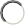 YesYesNoNoMuslim Minority (out of Total)Other Minority (out of Total)ACCREDITATIONWhether Institution accredited:	    Yes	    No+ -BLOCK 2I: ATTACHMENTS*Please attach Teacher Information Form	Browse	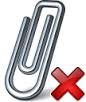 BLOCK 2J: REMARKS 	Check Form			Modify			Save	Note: After filling the complete form, please click on "Check Form" button. Form can be uploaded on the portal only when the message "Check Form Passed" appears on the screen.Upload Procedure:ACCREDITATIONWhether Institution accredited:	    Yes	    No+ -BLOCK 2I: ATTACHMENTS*Please attach Teacher Information Form	Browse	BLOCK 2J: REMARKS 	Check Form			Modify			Save	Note: After filling the complete form, please click on "Check Form" button. Form can be uploaded on the portal only when the message "Check Form Passed" appears on the screen.Upload Procedure:ACCREDITATIONWhether Institution accredited:	    Yes	    No+ -BLOCK 2I: ATTACHMENTS*Please attach Teacher Information Form	Browse	BLOCK 2J: REMARKS 	Check Form			Modify			Save	Note: After filling the complete form, please click on "Check Form" button. Form can be uploaded on the portal only when the message "Check Form Passed" appears on the screen.Upload Procedure:ACCREDITATIONWhether Institution accredited:	    Yes	    No+ -BLOCK 2I: ATTACHMENTS*Please attach Teacher Information Form	Browse	BLOCK 2J: REMARKS 	Check Form			Modify			Save	Note: After filling the complete form, please click on "Check Form" button. Form can be uploaded on the portal only when the message "Check Form Passed" appears on the screen.Upload Procedure:ACCREDITATIONWhether Institution accredited:	    Yes	    No+ -BLOCK 2I: ATTACHMENTS*Please attach Teacher Information Form	Browse	BLOCK 2J: REMARKS 	Check Form			Modify			Save	Note: After filling the complete form, please click on "Check Form" button. Form can be uploaded on the portal only when the message "Check Form Passed" appears on the screen.Upload Procedure:ACCREDITATIONWhether Institution accredited:	    Yes	    No+ -BLOCK 2I: ATTACHMENTS*Please attach Teacher Information Form	Browse	BLOCK 2J: REMARKS 	Check Form			Modify			Save	Note: After filling the complete form, please click on "Check Form" button. Form can be uploaded on the portal only when the message "Check Form Passed" appears on the screen.Upload Procedure:ACCREDITATIONWhether Institution accredited:	    Yes	    No+ -BLOCK 2I: ATTACHMENTS*Please attach Teacher Information Form	Browse	BLOCK 2J: REMARKS 	Check Form			Modify			Save	Note: After filling the complete form, please click on "Check Form" button. Form can be uploaded on the portal only when the message "Check Form Passed" appears on the screen.Upload Procedure:ACCREDITATIONWhether Institution accredited:	    Yes	    No+ -BLOCK 2I: ATTACHMENTS*Please attach Teacher Information Form	Browse	BLOCK 2J: REMARKS 	Check Form			Modify			Save	Note: After filling the complete form, please click on "Check Form" button. Form can be uploaded on the portal only when the message "Check Form Passed" appears on the screen.Upload Procedure:ACCREDITATIONWhether Institution accredited:	    Yes	    No+ -BLOCK 2I: ATTACHMENTS*Please attach Teacher Information Form	Browse	BLOCK 2J: REMARKS 	Check Form			Modify			Save	Note: After filling the complete form, please click on "Check Form" button. Form can be uploaded on the portal only when the message "Check Form Passed" appears on the screen.Upload Procedure:ACCREDITATIONWhether Institution accredited:	    Yes	    No+ -BLOCK 2I: ATTACHMENTS*Please attach Teacher Information Form	Browse	BLOCK 2J: REMARKS 	Check Form			Modify			Save	Note: After filling the complete form, please click on "Check Form" button. Form can be uploaded on the portal only when the message "Check Form Passed" appears on the screen.Upload Procedure:ACCREDITATIONWhether Institution accredited:	    Yes	    No+ -BLOCK 2I: ATTACHMENTS*Please attach Teacher Information Form	Browse	BLOCK 2J: REMARKS 	Check Form			Modify			Save	Note: After filling the complete form, please click on "Check Form" button. Form can be uploaded on the portal only when the message "Check Form Passed" appears on the screen.Upload Procedure:ACCREDITATIONWhether Institution accredited:	    Yes	    No+ -BLOCK 2I: ATTACHMENTS*Please attach Teacher Information Form	Browse	BLOCK 2J: REMARKS 	Check Form			Modify			Save	Note: After filling the complete form, please click on "Check Form" button. Form can be uploaded on the portal only when the message "Check Form Passed" appears on the screen.Upload Procedure:ACCREDITATIONWhether Institution accredited:	    Yes	    No+ -BLOCK 2I: ATTACHMENTS*Please attach Teacher Information Form	Browse	BLOCK 2J: REMARKS 	Check Form			Modify			Save	Note: After filling the complete form, please click on "Check Form" button. Form can be uploaded on the portal only when the message "Check Form Passed" appears on the screen.Upload Procedure:ACCREDITATIONWhether Institution accredited:	    Yes	    No+ -BLOCK 2I: ATTACHMENTS*Please attach Teacher Information Form	Browse	BLOCK 2J: REMARKS 	Check Form			Modify			Save	Note: After filling the complete form, please click on "Check Form" button. Form can be uploaded on the portal only when the message "Check Form Passed" appears on the screen.Upload Procedure: